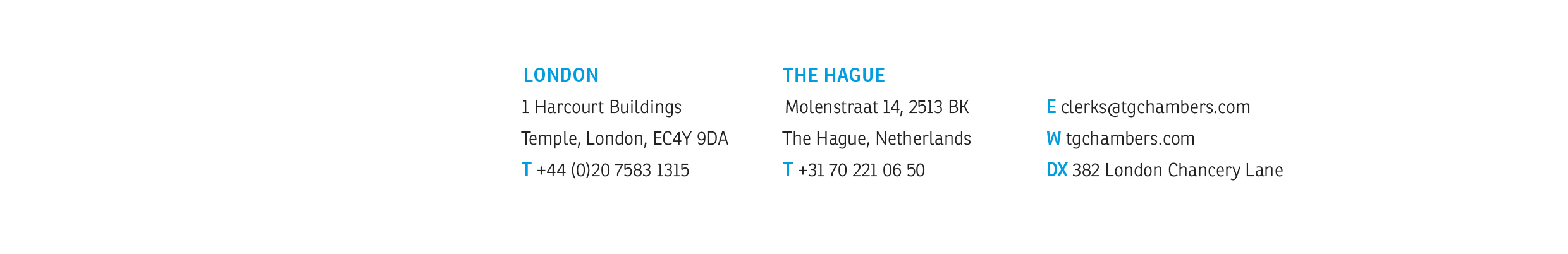 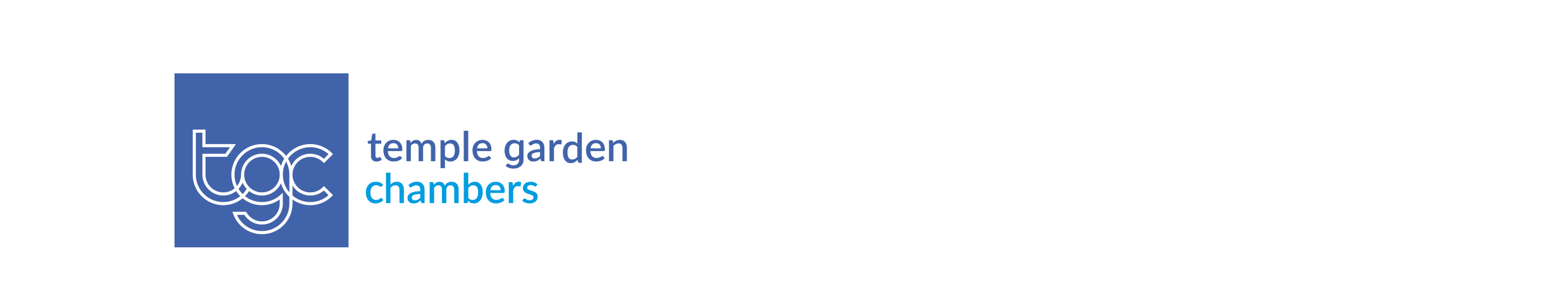 CLERKING ASSISTANT REQUIRED  SALARY IN THE REGION OF £22,500 PER ANNUMTemple Garden Chambers is a busy set of Barristers’ chambers which requires a full time clerking assistant to deal with all postal duties and to maintain office facilities. Duties include:Dealing with all incoming/outgoing post/DXDistributing post around various annexesAssisting members of chambers to courtEnsuring all stocks are maintainedGeneral office duties including photocopying/filing/printingFiling and lodging of papers at courtAssisting clerks/members of chambers when requiredObtaining court listings and notifying Members of ChambersApplicants should apply in writing enclosing a CV by Monday 6 December 2021 to:Nancy RiceTemple Garden Chambers1 Harcourt BuildingsTempleLondon EC4Y 9DAnrice@tgchambers.com